.........................................İMAM HATİP LİSESİ MÜDÜRLÜĞÜ’NE 20…/20…  Eğitim Öğretim yılında ………… ……. dersine girmiş olduğum 12. Sınıf konularının müfredata uygun olarak bitirilme durumu aşağıdaki tabloda yer almaktadır. Gereğini bilginize arz ederim.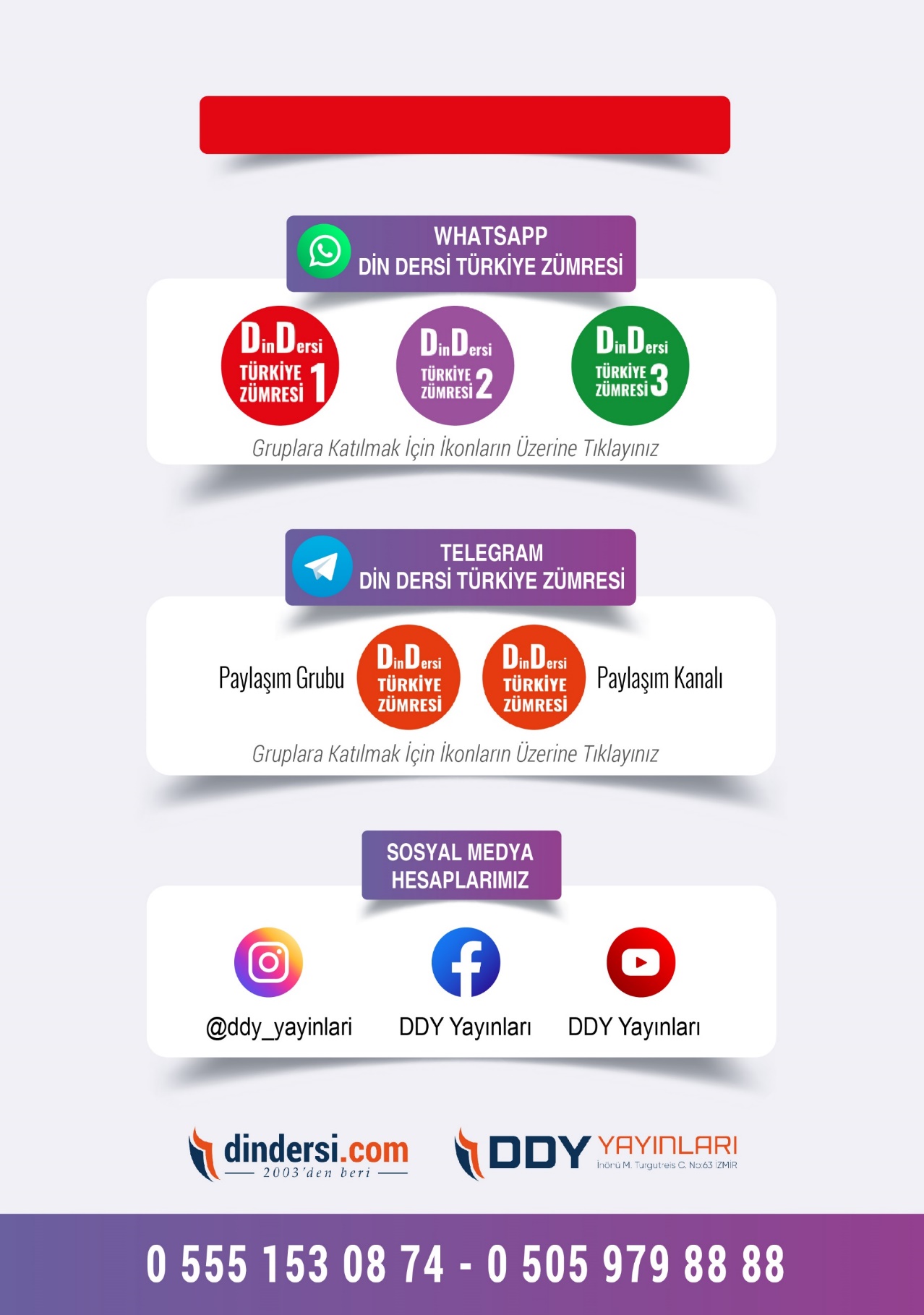 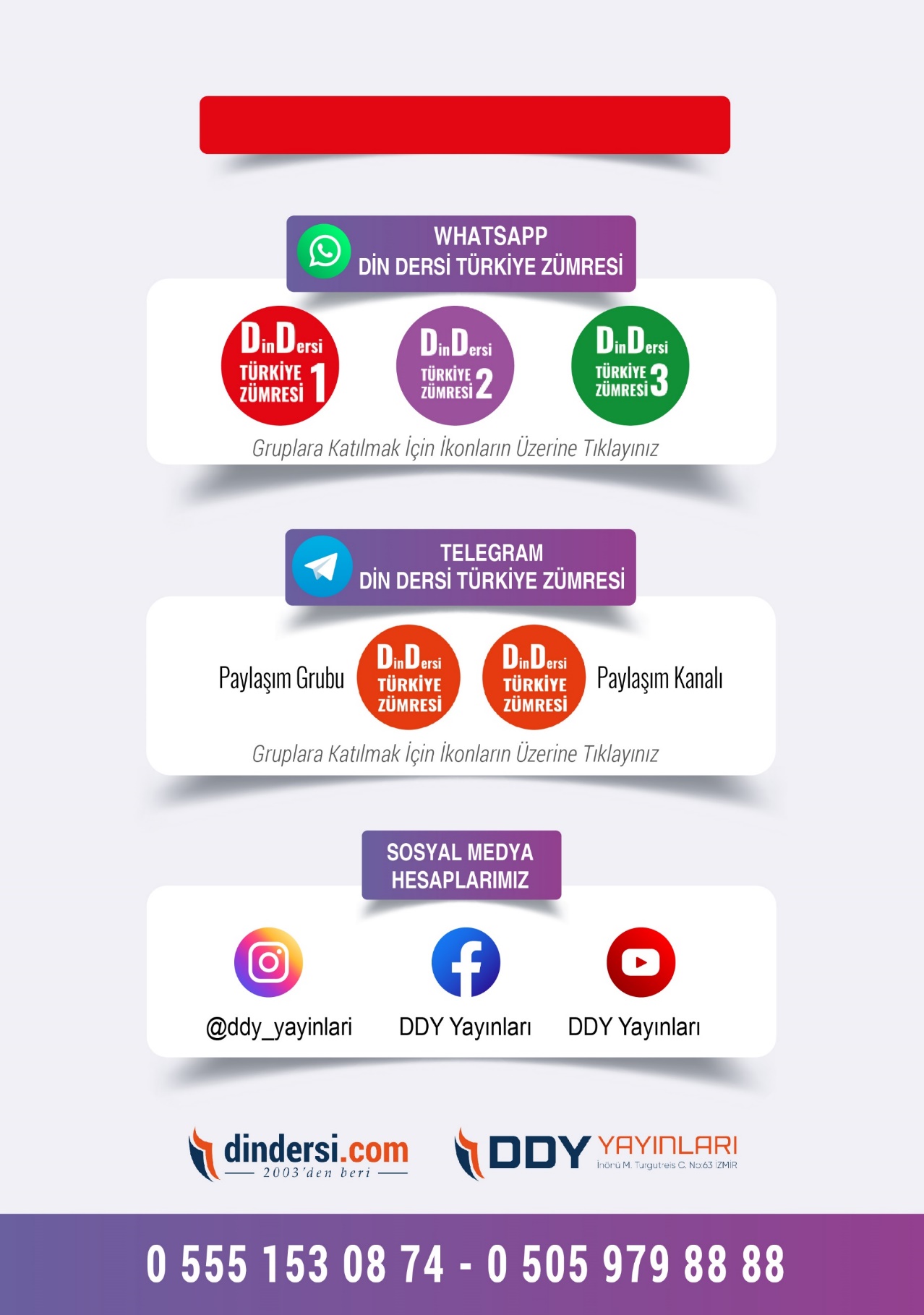 (Muvatta, Kader, 3)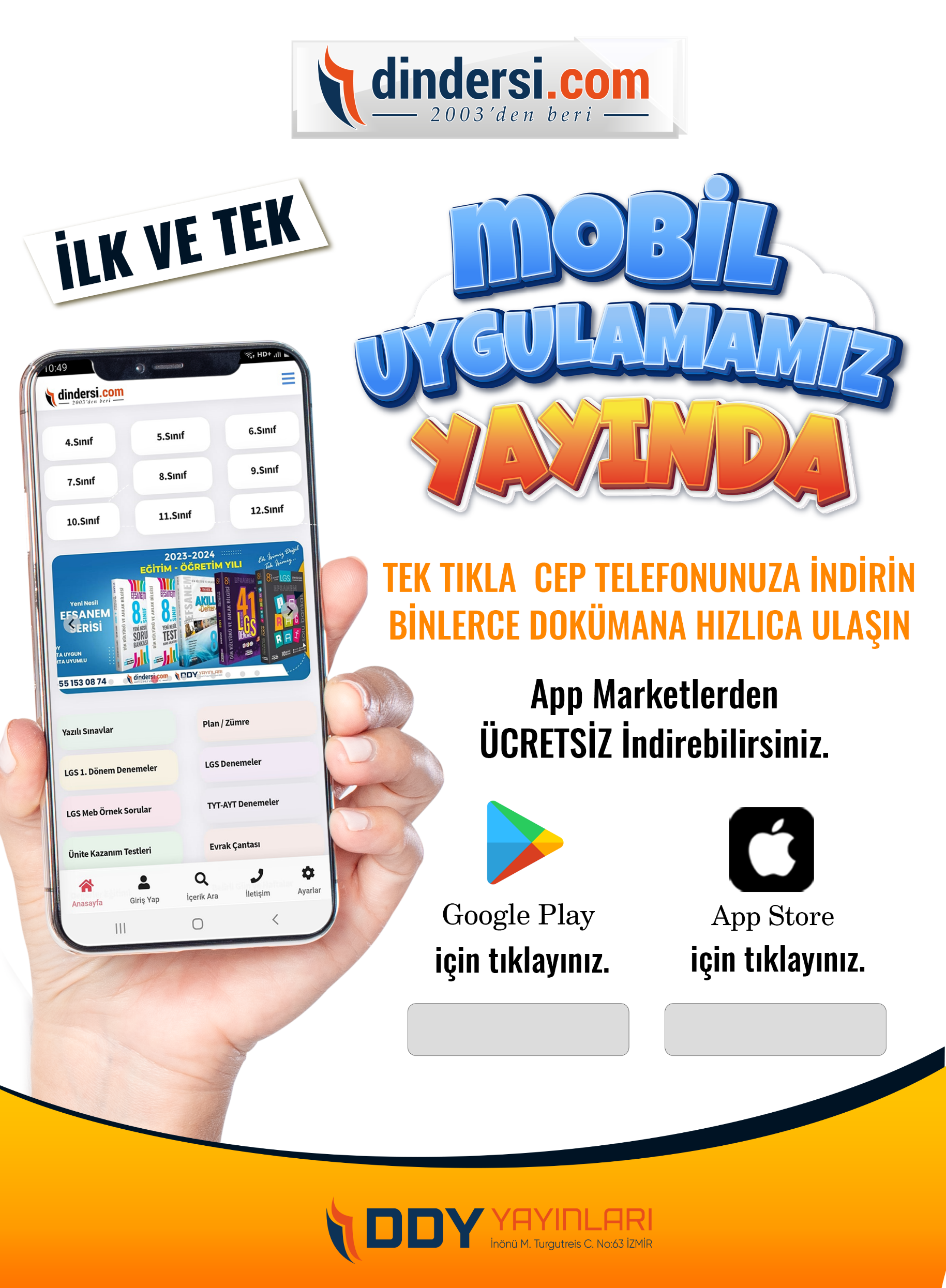 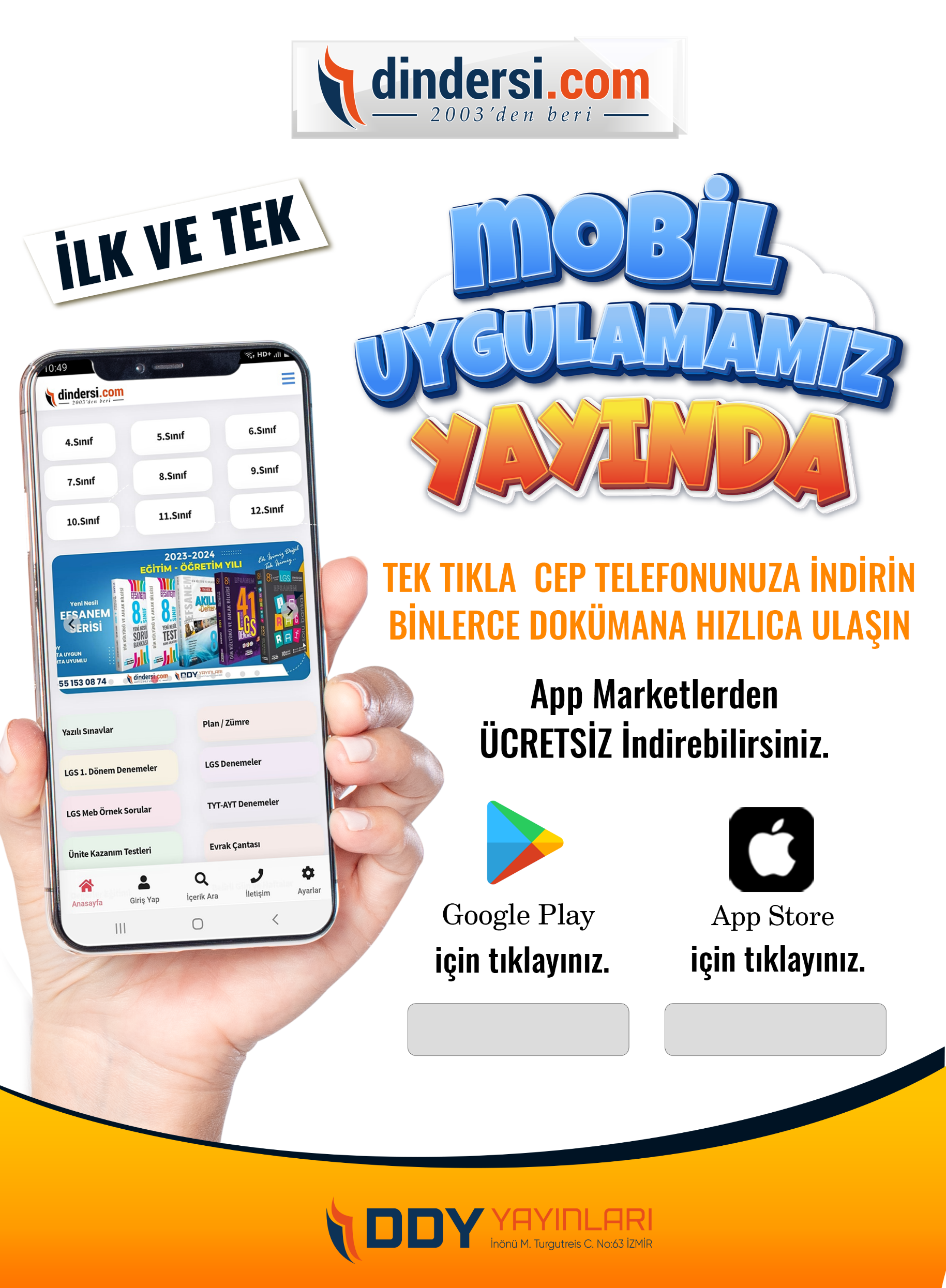 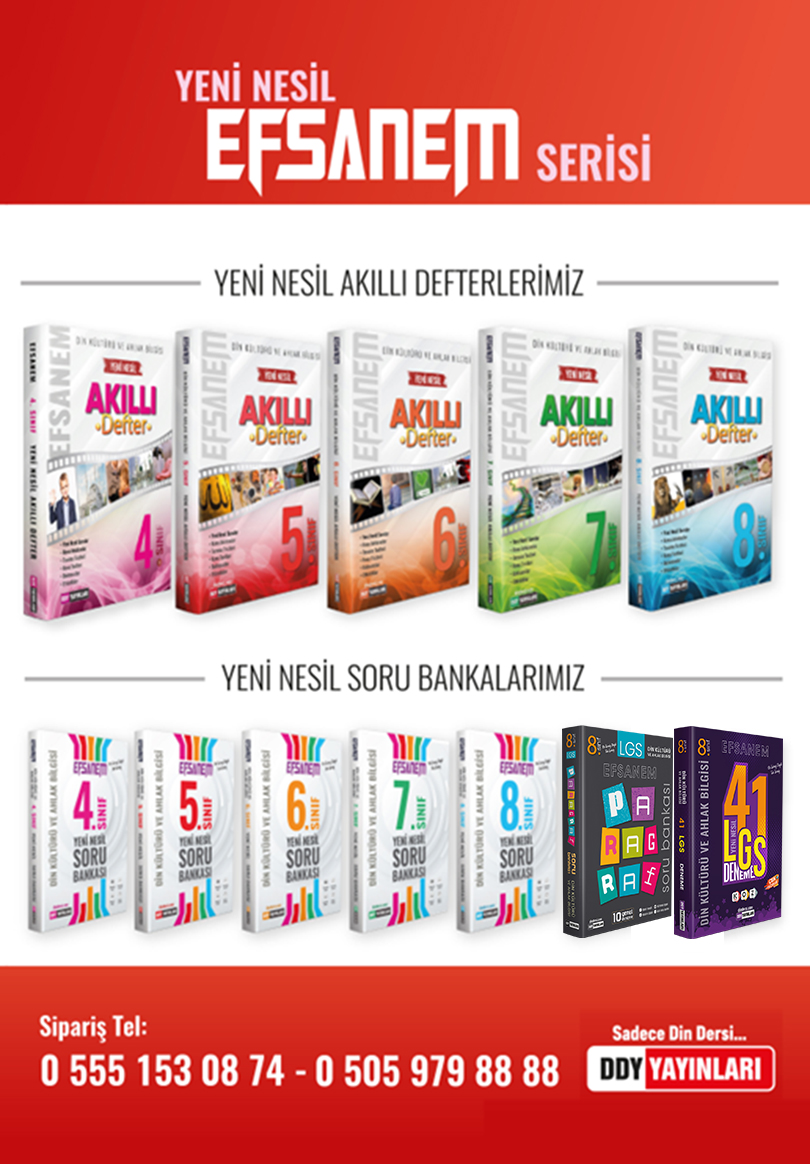 …./…./20…Din Kültürü Ve Ahlak Bilgisi Öğretmeni………………………………………SINIFLARDERSLERKONULARIN BİTİRİLİP BİTİRLMEDİĞİ12/ADers Konuları müfredata uygun olarak zamanında bitirilmiştir. 12/BDers Konuları müfredata uygun olarak zamanında bitirilmiştir.12/CDers Konuları müfredata uygun olarak zamanında bitirilmiştir.12/DDers Konuları müfredata uygun olarak zamanında bitirilmiştir.12/EDers Konuları müfredata uygun olarak zamanında bitirilmiştir.12/FDers Konuları müfredata uygun olarak zamanında bitirilmiştir.…./…./20….OKUL MÜDÜRÜ